ชื่อ-สกุล...........................................................................................................................................แบบฝึกหัด1. ข้อใดไม่ใช้โปรแกรมที่อยู่ในชุดโปรแกรม Microsoft Office 2010 *ก. Office Student 2010ข. Office Professional 2010ค. Office Professional Plus 2010ง. Office Home and Student 20102. หน่วยความจำที่ใช้ในการติดตั้ง Office Professional Plus 2010 อย่างน้อยควรเป็นเท่าไร *ก. 2,048 MBข. 1,024 MBค. 512 MBง. 256 MB3. ข้อใดคือลักษณะเด่นในโปรแกรม Microsoft Word 2010 *ก. การกำหนด Ribbon อัตโนมัติข. ไม่ทำการกู้คืนเอกสารที่ยังไม่บันทึกค. การทำงานหลลายเอกสารในเวลาเดียวกันง. จัดรูปแบบข้อความและภาพไว้ด้วยกันเพื่อความกลมกลืนเป็นอันหนึ่งอันเดียวกัน4. ข้อใดคือขั้นตอนการเปิดใช้งานโปรแกรม Microsoft Office 2010 *ก. Start > Microsoft Word 2010ข. Start > Programs > Microsoft Word 2010ค. Start > Microsoft Office > Microsoft Word 2010ง. Start > Programs > Microsoft Office > Microsoft Word 20105. แถบเครื่องมือด่วน เป็นส่วนที่ใช้ทำอะไร *ก. แสดงชื่อไฟล์เอกสารที่เปิดใช้อยู่ข. เป็นปุ่มสำหรับย่อ Ribbon ให้เล็กที่สุดค. จัดการกับหน้าต่างโปรแกรมที่เปิดใช้งานอยู่ง. แสดงคำสั่งของโปรแกรมที่ใช้งานบ่อยๆ โดยแสดงในรูปของปุ่มรูปภาพหรือไอคอน6. ข้อใดไม่ใช้ส่วนประกอบหน้าต่างโปรแกรม Microsoft word 2010 *ก. เค้าโครงหน้ากระดาษ (Layout)ข. รูปแบบ (Format)ค. มุมมอง (View)ง. แทรก (Insert)7. ปุ่มเครื่องมือนี้ใช้สำหรับทำอะไร *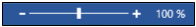 ก. ย่อ/ขยายเอกสารข. มุมมองเอกสารค. ขายเอกสารง. ย่อเอกสาร8. ปุ่มเครื่องมือนี้ใช้สำหรับทำอะไร *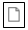 ก. เปิดเอกสาร (Opan)ข. บันทึกเอกสาร ( Saea)ค. สร้างเอกสาร (New)ง. แสดงตัวอย่างเอกสาร (Preview)9. คำสั่งในข้อใด ใช้สำหรับเปิดเมนูลัด *ก. คลิกเมาส์ที่แถบแฟ้มข. กด Alt ที่แป้นพิมพ์ค. คลิกเมาส์ที่ปุ่มซ้ายง. คลิกเมาส์ที่ปุ่มขวา10. ข้อใดเป็นขั้นตอนแรกในการเปิดเกสารเก่าที่บันทึกไว้ขึ้นมาใช้งานโดยใช้หน้าต่าง Window Explorer *ก. คลิกเมาส์ที่ Start > เลือกรายการ Exploreข. คลิกเมาส์ที่ My Computer > เลือกรายการ Exploreค.กดแป้น Ctrl + O ที่ Desktop > เลือกรายการ Exploreง. คลิกเมาส์ปุ่มขวา ที่ My Compute > เลือกรายการ Explore